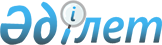 Об утверждении Положения и регламента апелляционной комиссии по рассмотрению жалоб на акт о результатах проверки
					
			Утративший силу
			
			
		
					Приказ Министра энергетики Республики Казахстан от 12 апреля 2019 года № 116. Зарегистрирован в Министерстве юстиции Республики Казахстан 18 апреля 2019 года № 18546. Утратил силу приказом и.о. Министра экологии, геологии и природных ресурсов Республики Казахстан от 12 октября 2022 года № 656.
      Сноска. Утратил силу приказом и.о. Министра экологии, геологии и природных ресурсов РК от 12.10.2022 № 656 (вводится в действие после истечения десяти календарных дней после дня его первого официального опубликования).
      В соответствии с подпунктом 38-10) статьи 17 Экологического кодекса Республики Казахстан от 9 января 2007 года ПРИКАЗЫВАЮ:
      1. Утвердить прилагаемые:
      1) Положение об апелляционной комиссии по рассмотрению жалоб на акт о результатах проверки согласно приложению 1 к настоящему приказу;
      2) Регламент апелляционной комиссии по рассмотрению жалоб на акт о результатах проверки согласно приложению 2 к настоящему приказу.
      2. Комитету экологического регулирования и контроля Министерства энергетики Республики Казахстан в установленном законодательством Республики Казахстан порядке обеспечить:
      1) государственную регистрацию настоящего приказа в Министерстве юстиции Республики Казахстан;
      2) в течение десяти календарных дней со дня государственной регистрации настоящего приказа направление его на казахском и русском языках в Республиканское государственное предприятие на праве хозяйственного ведения "Институт законодательства и правовой информации Республики Казахстан" Министерства юстиции Республики Казахстан для официального опубликования и включения в Эталонный контрольный банк нормативных правовых актов Республики Казахстан;
      3) размещение настоящего приказа на интернет-ресурсе Министерства энергетики Республики Казахстан;
      4) в течение десяти рабочих дней после государственной регистрации настоящего приказа в Министерстве юстиции Республики Казахстан представление в Департамент юридической службы Министерства энергетики Республики Казахстан сведений об исполнении мероприятий, предусмотренных подпунктами 1), 2) и 3) настоящего пункта.
       3. Контроль за исполнением настоящего приказа возложить на курирующего вице-министра энергетики Республики Казахстан.
      4. Настоящий приказ вводится в действие по истечении десяти календарных дней после дня его первого официального опубликования. Положение об апелляционной комиссии по рассмотрению жалоб на акт о результатах проверки Глава 1. Общие положения
      1. Настоящее Положение об апелляционной комиссии по рассмотрению жалоб на акт о результатах проверки (далее – Положение) разработано в соответствии с подпунктом 38-10) статьи 17 Экологического кодекса Республики Казахстан от 9 января 2007 года (далее – Экологический кодекс) и определяет порядок осуществления деятельности апелляционной комиссии по рассмотрению жалоб на акт о результатах проверки (далее – Комиссия).
      2. Комиссия является консультативно-совещательным органом при ведомстве уполномоченного органа в области охраны окружающей среды.
      3. Комиссия в своей деятельности руководствуется Конституцией, законами Республики Казахстан, актами Президента и Правительства Республики Казахстан и иными правовыми актами, а также настоящим Положением. Глава 2. Функции Комиссии
      4. Функциями Комиссии являются:
      1) рассмотрение жалоб на акт о результатах проверки;
      2) внесение рекомендаций по результатам рассмотрения жалоб на акт о результатах проверки и направление должностному лицу (должностным лицам), осуществляющему(-им) государственный экологический контроль. Глава 3. Права Комиссии
      5. Комиссия в пределах своей компетенции вправе:
      1) вносить должностному лицу (должностным лицам), осуществляющему(-им) государственный экологический контроль, рекомендации о наличии (отсутствии) замечаний к результатам проведенной проверки;
      2) получать сведения и (или) информацию, касающиеся природопользователя, заявившего ходатайство о рассмотрении жалобы на акт о результатах проверки (далее – заявитель), в том числе составляющие коммерческую и иную охраняемую законом тайну, а также конфиденциальную информацию;
      Информация, составляющая коммерческую тайну, служебную, иную охраняемую законом тайну, полученная членами Комиссии при осуществлении своих функций, не подлежит разглашению.
      3) осуществлять иные права, необходимые для осуществления возложенных на Комиссию функций. Глава 4. Деятельность Комиссии
      6. Комиссию возглавляет председатель Комиссии. Председателем Комиссии определяется должностное лицо уполномоченного органа в области охраны окружающей среды. Во время отсутствия председателя Комиссии его функции выполняет его заместитель.
      7. Состав Комиссии является постоянно действующей, состоит из семи человек и утверждается уполномоченным органом в области охраны окружающей среды в соответствии с подпунктом 38-10) статьи 17 Экологического кодекса. 
      В состав Комиссии в обязательном порядке входят представители уполномоченного органа в области охраны окружающей среды, Национальной палаты предпринимателей Республики Казахстан.
      8. Заседания Комиссии считаются правомочными если на них присутствует не менее половины от общего числа членов Комиссии и при условии обязательного участия членов Комиссии – представителей уполномоченного органа в области охраны окружающей среды, Национальной палаты предпринимателей Республики Казахстан.
      К участию в заседании Комиссии могут быть привлечены эксперты государственных органов, негосударственных организаций, общественных объединений, ассоциаций (союзов).
      9. Отсутствие одного из членов Комиссии не препятствует рассмотрению жалобы на заседании Комиссии, за исключением представителей уполномоченного органа в области охраны окружающей среды и Национальной палаты предпринимателей Республики Казахстан, неявка которых является основанием для переноса заседании Комиссии.
      10. Секретарь Комиссии не является членом Комиссии. Регламент апелляционной комиссии по рассмотрению жалоб на акт о результатах проверки
      1. Апелляционная комиссия по рассмотрению жалоб на акт о результатах проверки (далее – Комиссия) осуществляет свою деятельность в соответствии с Экологическим кодексом Республики Казахстан от 9 января 2007 года, Предпринимательским кодексом Республики Казахстан от 25 октября 2015 года, Положением об апелляционной комиссии по рассмотрению жалоб на акт о результатах проверки и настоящим Регламентом апелляционной комиссии по рассмотрению жалоб на акт о результатах проверки (далее – Регламент).
      2. Жалоба на акт о результатах проверки (далее – жалоба), поступившая в уполномоченный орган в области охраны окружающей среды, направляется в рабочий орган Комиссии.
      Рабочим органом Комиссии является ведомство уполномоченного органа в области охраны окружающей среды (далее – рабочий орган).
      3. Заседание Комиссии проводится каждую среду месяца, по мере поступления жалобы. 
      Если день проведения заседания приходится на праздничный день, то заседание переносится на ближайший следующий за ним рабочий день.
      Председатель Комиссии в случае объективной необходимости переносит дату проведения заседания. 
      При этом рабочий орган оповещает членов Комиссии о переносе даты заседания.
      4. Жалоба рассматривается Комиссией в пределах обжалуемых вопросов.
      5. Рабочий орган в течение 2 (двух) рабочих дней со дня поступления жалобы направляет членам Комиссии копии:
      жалобы;
      акта о результатах проверки.
      Указанные копии документов направляются на адреса электронной почты членов Комиссии:
      являющихся работниками государственных органов – в единой электронной почтовой системе на Интранет-портале государственных органов; 
      не являющихся работниками государственных органов – представленные ими в рабочий орган.
      В случае приложения заявителем к жалобе дополнительных материалов после рассылки, рабочий орган направляет такие материалы на адреса электронной почты членов Комиссии.
      6. Направленные материалы жалобы рассматриваются членами Комиссии в течение 5 (пяти) рабочих дней со дня поступления материалов жалобы от рабочего органа.
      7. По запросам членов Комиссии рабочим органом представляются таким членам Комиссии необходимые для рассмотрения жалобы сведения и (или) информация, касающиеся заявителя, в том числе составляющие коммерческую и иную охраняемую законом тайну, а также конфиденциальная информация.
      8. По инициативе членов Комиссии рабочий орган направляет запрос в территориальный орган уполномоченного органа в области охраны окружающей среды, а также заявителю о представлении в письменной форме пояснения и (или) позиции по возникшим вопросам. 
      Ответ на запрос представляется в течение 2 (двух) рабочих дней.
      Не представление ответа на запрос не препятствует рассмотрению жалобы. 
      9. По согласованию с председателем Комиссии рабочий орган формирует повестку очередного заседания Комиссии.
      10. При возникновении вопросов, требующих дополнительных пояснений, на заседание Комиссии могут быть приглашены:
      государственный(-ые) экологический(-ие) инспектор(-а), осуществивший(-ие) проверку, результаты которой обжалуются;
      представители государственных органов, по вопросам, находящимся в компетенции таких органов;
      другие специалисты, не заинтересованные в исходе рассмотрения жалобы, для получения консультаций и исследования вопросов, требующих специальных знаний и навыков.
      11. Решение Комиссии по вопросам жалобы принимается открытым голосованием простым большинством голосов, присутствующих на заседании.
      Голосование проводится путем заполнения на заседании Комиссии листа голосования членов апелляционной комиссии по рассмотрению жалоб на акт о результатах проверки по форме согласно приложению 1 к настоящему Регламенту.
      В случае равенства голосов принятым считается решение, за которое проголосовал председатель Комиссии.
      12. По результатам рассмотрения обжалуемых вопросов Комиссией принимается решение.
      Решения, принятые Комиссией по результатам рассмотрения жалобы, носят рекомендательный характер.
      13. Решения, принятые Комиссией по результатам рассмотрения жалобы, отражаются в протоколе заседания апелляционной комиссии по рассмотрению жалоб на акт о результатах проверки (далее – протокол) по форме согласно приложению 2 к настоящему Регламенту с приложением необходимых документов.
      14. Копия протокола в письменной форме направляется заявителю, а также должностному лицу (должностным лицам), составившему(-им) акт о результатах проверки в течение одного рабочего дня с даты принятия решения.
      15. Протокол ведет секретарь Комиссии.
      16. В Протоколе указываются:
      место и дата заседания; 
      перечисление присутствовавших членов Комиссии, приглашенных лиц (при наличии), представителей рабочего органа;
      наименование/фамилия, имя, отчество (при наличии) заявителя, индивидуальный идентификационный номер/бизнес–идентификационный номер;
      номер и дата обжалуемого акта о результатах проверки;
      фамилия, имя, отчество (при наличии) государственного экологического инспектора, составившего обжалуемый акт о результатах проверки;
      принятое решение.
      17. Проект протокола согласовывается членами Комиссии, принимавшими участие в ее заседании.
      18. Протокол подписывается председателем Комиссии, секретарем Комиссии.
      19. Учет и хранение протоколов и материалов Комиссии осуществляет рабочий орган Комиссии.
      20. В случае рассмотрения на заседании Комиссии вопросов по двум и более жалобам по каждой жалобе оформляется отдельный протокол.
      21. Протокол и листы голосования приобщаются к материалам соответствующей жалобы.
      22. В случае если по результатам заседания Комиссии принято решение перенести рассмотрение жалобы, включенной в повестку на последующие заседания Комиссии, то листы голосования и протокол по данной жалобе не заполняются.
      23. В случаях обращения заявителя в суд в порядке, предусмотренном законами Республики Казахстан, приостанавливает рассмотрение жалобы Комиссией до вынесения решения судом.
      24. При поступлении повторной жалобы, которое ранее обжаловалось и по которому вынесено решение, Комиссия оставляет такую жалобу без рассмотрения, а также без вынесения на заседание Комиссии.
      25. В случае если заявителем жалоба отозвана в ходе рассмотрения ее членами Комиссии, Комиссия такую жалобу оставляет без рассмотрения, с письменным уведомлением членов Комиссии.
      26. Не допускаются вмешательство в деятельность Комиссии при осуществлении ею своих полномочий по рассмотрению жалобы и оказание какого-либо воздействия на членов Комиссии.
      27. Комиссия ежегодно, в срок до 1 апреля года, следующего за отчетным годом, проводит обобщение результатов рассмотрения жалоб и вырабатывает рекомендации по совершенствованию законодательства Республики Казахстан, которые направляются в уполномоченный орган в области охраны окружающей среды.                                ЛИСТ ГОЛОСОВАНИЯ
             членов апелляционной комиссии по рассмотрению жалоб на акт о
                               результатах проверки
      Фамилия, имя, отчество (при наличии), должность_________________________
      По жалобе __________________________________________________________
      Индивидуальный идентификационный номер/
      бизнес–идентификационный номер _____________________________________
      Дата _______________________________________________________________
      Примечание: заполняется непосредственно на заседании Комиссии и передается сотрудникам рабочего органа для учета результатов голосования.
      В графах "Удовлетворить жалобу", "Удовлетворить частично", "Оставить без удовлетворения жалобу" проставляется подпись исходя из принятого решения.                    ПРОТОКОЛ № ___ заседания апелляционной комиссии по
                   рассмотрению жалоб на акт о результатах проверки
      ______________ ___________       (место)       (дата)
      Председатель Комиссии: (указывается)
      Члены Комиссии: (перечисляются)
      Секретарь Комиссии: (указывается)                                ПРИСУТСТВОВАЛИ:
      Приглашенные лица (при наличии): (перечисляются)
      Представители рабочего органа: (перечисляются) Жалоба 
 _________________________________________________________________________
       (указываются: фамилия, имя, отчество (при наличии) физического
             лица/наименование юридического лица, подавшего жалобу,
             индивидуальный идентификационный номер/бизнес-
       идентификационный номер, номер и дата обжалуемого акта о результатах
       проверки и фамилия, имя, отчество (при наличии) государственного
             экологического инспектора, составившего обжалуемый акт
                               о результатах проверки)                                      РЕШЕНИЕ:        __________________________________________________________________________
                               (указывается принятое решение)
      Председатель Комиссии: __________ __________________________________________                               (подпись)       (фамилия, имя, отчество (при наличии))Секретарь Комиссии: ___________ _________________________________________________                   (подпись)                   (фамилия, имя, отчество (при наличии))
					© 2012. РГП на ПХВ «Институт законодательства и правовой информации Республики Казахстан» Министерства юстиции Республики Казахстан
				Приложение 1
к приказу Министра энергетики
Республики Казахстан
от 12 апреля 2019 года № 116Приложение 2
к приказу Министра энергетики
Республики Казахстан
от 12 апреля 2019 года № 116Приложение 1
к Регламенту апелляционной
комиссии по рассмотрению
жалоб на акт о результатах проверкиФорма
№ вопроса
Содержание вопроса
Решение члена Комиссии
Решение члена Комиссии
Решение члена Комиссии
№ вопроса
Содержание вопроса
Удовлетворить жалобу
Удовлетворить частично (указать поддержанные пункты)
Оставить без удовлетворения жалобуПриложение 2
к Регламенту апелляционной
комиссии по рассмотрению
жалоб на акт о результатах
проверкиФорма